令和６年度　地域づくり推進研修「SDGsを地域で実践するためのヒント集」受講申込書【長野県総合教育センターとの連携講座】【開催日：令和６年５月３０日（木）】令和　　年　　月 　日長野県生涯学習推進センター所長　様　　　　　　　　　　　　　　　　　　　　　　　　　　　　　　　　　所属名　　　　　　　　　　　　　　　　　　　所属長名　　　　　　　　　　　　　　　　　　　住　　所　〒　　　　　　　　　　　　　　　　　　　　　　　　　　　　　　　　　　TEL　　　　                  FAX          　　      　　　　　　　　　　　　　　　　　　　　　　　　　　　　　 記 入 者　　                                    ※個人でお申込みの場合は、所属名、所属長名欄の記入は不要です。　この講座を、下記のとおり受講します。記□会場　　□オンライン【託児の利用希望】　　　□なし　　 □あり　　　　　　※受講希望が複数ある場合は、コピーまたは行を増やすなどしてください。当センター講座案内メールの受信　□希望する　□希望しない　□登録済　１　 申込締切日：５月１６日（木）２　 申込方法:【公立学校教職員以外の方】この申込書に記入の上、ＦＡＸ、Ｅメール、または郵送で申し込んでください(電話も可)。当センターのホームページから、「ながの電子申請サービス」を利用して申し込むこともできます。会場受講を希望される方も、メールアドレスがありましたらご記入ください。３　お名前にはふりがなを必ずご記入ください。また、「個人の緊急連絡先」の欄には、携帯電話等、連絡のつきやすい電話番号またはＦＡＸ番号をお書きください（緊急連絡のみに使用します）。４　託児は事業者の状況によってはお引き受けできない場合があります。また、託児希望の方には、受付可能な場合には持ち物・保険等についての通知をメールしますので、必ずご確認ください。５　諸般の事情により、会場開催が中止になる場合がありますので、講座前日に必ずホームページまたはお電話にて講座の有無をご確認ください。６　お申込み後、やむを得ず欠席または遅刻をする場合は、事前に連絡してください。７　当センターで配慮すべきことがあれば備考欄へご記入ください。職名ふりがな個人の緊急連絡先メールアドレス（パソコンで受信できるアドレス）職名氏　　名個人の緊急連絡先メールアドレス（パソコンで受信できるアドレス）託児希望者記入欄お子様のお名前3か月から就学前まで(　　　　)歳(　　　　)ｶ月保険加入（25円）をご負担いただきます。備考欄　＜問合せ・申込先＞　　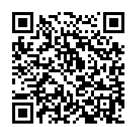 長野県生涯学習推進センター　〒３９９－０７１１　長野県塩尻市大字片丘字南唐沢６３４２－４ＴＥＬ　０２６３－５３－８８２２　　ＦＡＸ　０２６３－５３－８８２５Ｅ-mail:　shogaigakushu@pref.nagano.lg.jp 　　　　　　　HPはコチラ→